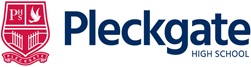 Pleckgate High School’s Online Shop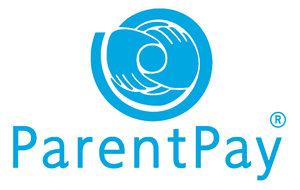 Welcome to the Pleckgate High School Online ShopWe are delighted to announce the launch of our new online shop which allows students to make payments towards uniform items (school badges, ties and hijabs), stationery items (calculator, math’s set and padlocks etc.) and revision guides.There is no need for any special log-on to get to the shop – it works just like any online shopping site. On completion of your purchase you will receive an e-receipt.Once we have received payment notification, we will process your order and your son/daughter can collect his/her items from the relevant teacher in the next lesson. Please allow one day for the orders to be processed. The online shop can be accessed using the link: https://www.parentpay.com/ParentPayShop/Uniform/Default.aspx?shopid=693Below are instructions on how to purchase items using the website-Please select the items you wish to purchase and add to basket. If an item is out of stock an notification will pop up identifying this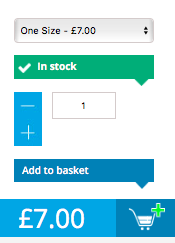 When selected all the items you require, click the basket icon above to check out.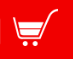 At the payment screen it is essential that we are able to identify your child and his/her class.  Please fill out all details correctly and click ‘proceed to payment page’. If the items are not correctly entered this could possibly delay goods being delivered on time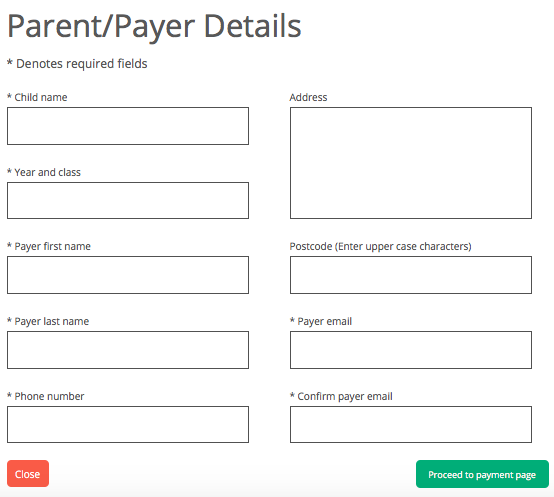 Complete payment details (We accept Visa Debit, MasterCard, American Express)An email confirming payment will be sent to you. (Please keep safe as proof of purchase)Once we have received payment notification, we will process your order and your son/daughter can collect his/her items from relevant subject teacherIf you require assistance, please do not hesitate to contact the school on 01254 249139 and ask for the Finance Department.Pleckgate High School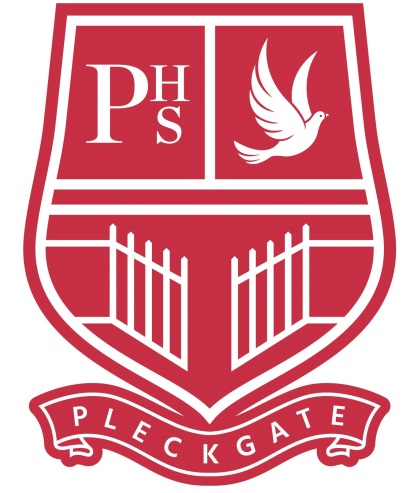 